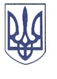 РЕШЕТИЛІВСЬКА МІСЬКА РАДАПОЛТАВСЬКОЇ ОБЛАСТІРОЗПОРЯДЖЕННЯ06 червня 2023 року									    № 150Про внесення змін до розпорядження міського голови від 11.07.2022 № 117 „Про затвердження Положення про корпоративну електронну пошту Решетилівської міської ради”Керуючись п.п. 19, 20 частини 4 ст. 42 Закону України „Про місцеве самоврядування в Україні”, постанов Кабінету Міністрів України від 21.10.2015 № 851 „Деякі питання використання доменних імен державними органами в українському сегменті Інтернету”, з метою оптимізації функціонування у виконавчих органах Решетилівської міської ради ефективної системи управління інформаційними ресурсами, забезпечення правильного та ефективного використання в роботі корпоративної електронної пошти, а також умов зберігання інформації та її розповсюдженняЗОБОВ’ЯЗУЮ:Внести зміни до розпорядження міського голови від 11.07.2022 № 117 „Про затвердження Положення про корпоративну електронну пошту Решетилівської міської ради”, а саме:пункт 2 після слів „як офіційну електронну поштову скриньку Решетилівської міської ради” доповнити словами „а  zvg@resh.gov.ua визнати як офіційну електронну поштову скриньку Решетилівської міської ради для електронних звернень громадян”електронні поштові скриньки структурних підрозділів Решетилівської міської ради, затверджені пунктом 4 розпорядження, доповнити поштовою скринькою інспекції з благоустрою - inspecblag@ukr.netСекретар міської ради							Т.А. Малиш